Внеклассное мероприятие, посвященное 75-летию снятия блокады Ленинграда.1 ведущийДобрый день. Сегодня мы отмечаем особое событие в истории нашей страны. Героическое и трагическое. 65 лет назад закончилась 900-дневная блокада Ленинграда.2 ведущаяЭто имя – как гром и как град: Петербург, Петроград, Ленинград. Великая Отечественная война. Год 1944. 27 января.Чтец.Опять война,Опять блокада,А может, нам о них забыть?Я слышу иногда:«Не надо,Не надо раны бередить».Ведь это правда, что усталиМы от рассказов о войне.И о блокаде пролисталиСтихов достаточно вполне.И может показаться:ПравыИ убедительны слова,Но даже если это правда,Такая правдаНе права!Чтоб сноваНа земной планетеНе повторилось той зимы,Нам нужно,Чтобы наши детиОб этом помнили,Как мы!Я не напрасно беспокоюсь,Чтоб не забылась та война:Ведь эта память – наша совесть.Она,Как сила нам нужна...Слова Левитана о вероломном нападении Германии (муз. «Священная война»)1 ведущий.Ещё в декабре 1940 года Гитлер подписал план молниеносной войны против Советского Союза, под кодовым названием «Барбаросса». Этот план предусматривал удары в трех направлениях: Ленинград, Москва, Киев. К сентябрю 1941 года они намеревались победоносно закончить войну.2 ведущая.8 сентября 1941 года фашисты захватили Шлиссельбург. Ленинград был блокирован. Страшная угроза нависла над городом на Неве.1 ведущий.Первый день догорал...Как потом оказалось,Впереди оставалосьЕще 900.Звучит 7 симфония Д. Шостаковича.2 ведущая....Из секретной директивы 1-а 1601/41 немецкого военно-морского штаба «О будущности города Санкт-Петербурга» от 22 сентября 1941 года «После поражения Советской России нет никакого интереса для дальнейшего существования этого большого населенного пункта. Предложено тесно блокировать город и путем обстрела из артиллерии всех калибров и беспрерывной бомбежки с воздуха сравнять его с землей. Если вследствие создавшегося положения будут заявлены просьбы о сдаче, они будут отвергнуты. С нашей стороны нет заинтересованности в сохранении хотя бы части населения этого большого города.1 ведущий.Из радиопередачи «Горит Ленинград», сентябрь 1941 г. «Мы, ленинградцы, будем биться с врагом так, чтобы наши дети могли гордиться делами своих отцов, которые не  только строили и украшали свой город, но и защитили его смело и  отважно, жертвуя всем на благо Родины. Мы победим, ибо хотим жизни, свободы, счастья».Чтец.На Невском надписи пестрели.Кричала каждая стена:«Внимание!При артобстрелеОпасна эта сторона»!Весь Ленинград как на ладониС горы Вороньей виден был,И немец билС горы Вороньей.Из дальнобойной «берты» бил.ПрислугаВ землю «берту» врыла,Между корней,Между камней.И, поворачивая рыло,Отсюда «берта» била,Била,Все девятьсот блокадных дней.Без перерываВ голод, в гореВ ребячий выкрик,В хлеб и соль,В последний светВ последнем взоре,В его отчаянье и боль.В его последнее решенье,В его «Умрем, но не сдадим»!И над открытою мишеньюРевел огонь,Клубился дым.И в них глядел, на все готовый, К земле всей тяжестью присев,ЧетырехсотмиллиметровыйНезакрывающийся зев.Огонь!И смерть вставала кругомНад местом, где упал снаряд....Потом я увидал под ЛугойНа летней дачеДетский сад.Сад пятилетних инвалидов,Игру смеющихся калек...Не дай вам бог такое видеть,Такое вынестиВовек.2 ведущая.В первый же дни блокады гитлеровцам удалось разбомбить Бодаевские склады, где хранились основные продукты питания города. Впереди – голод. 20 ноября 1941 года суточная норма хлеба на человека составляла 250 грамм, служащие и дети – 125 грамм.(Хлеб на блюдце)ЧтецЯ к ним подойду. Одеялом укрою.О чем-то скажу, но они не услышат.Спрошу, не ответят... А в комнате трое.Нас в комнате трое, но двое не дышат.Я знаю: не устанут. Я все понимаю...Зачем же я хлеб на три части ломаю?Пауза.1 ведущийГород подвергся страшнейшим лишениям и пыткам. Враг рассчитывал, что побудит в ленинградцах самые низменные животные инстинкты. Он был уверен, что голодающие, мерзнущие, жаждущие люди вцепятся друг другу в горло из-за куска хлеба, из-за глотка воды, возненавидят друг друга, начнут роптать, перестанут работать, в конце концов, сами сдадут город. Но враг просчитался.2 ведущаяВ период блокады Ленинград дал фронту более 2 тыс. танков, 1500 самолетов, 150 тяжелых морских орудий, 4500 полевых орудий разных калибров, 12 тыс. минометов, 212 тыс. единиц стрелкового орудия, более 7,5 миллионов артиллерийских снарядов и мин. Разве это не торжество жизни? Единственный в Ленинграде симфонический оркестр радиокомитета дал за годы блокады 150 концертов. Не стоит прикидывать в уме, много это или мало: каждый являлся подвигом. Ленинградцы жили, творили, дерзали, то есть дрались за жизнь на всех ее рубежах. Разве это не торжество жизни?Звучит метроном.1 ведущийСлышите тиканье? Это звук Ленинградского метронома.В музее истории Ленинграда под стеклянным колпаком хранится метроном. Громко тикая, он отсчитывает время. Этот метроном включали в Ленинградском радиокомитете после объявления воздушной тревоги. И он стучал до отбоя, как большое сердце города. Сердце, которое нельзя остановить.ЧтецВ этом музее хранятся документальные свидетельства, воспоминания о подвиге ленинградцев. Вот некоторые из них.«...Работала я в то страшное время на почте. И был у нас в почтовом отделении водвец один. Иваном Васильевичем звали. Сыновей двоих он в армию проводил. Пожилой был, а тоже на фронт рвался. Да не взяли в военкомате. Однажды в отделение пакет толстый поступил. Долго, видно, шло письмо. Такое было обтрепанное. Взял кто-то в руки, а из конверта плитка шоколада выпала. В это время мы вкус хлеба-то забывать начали. Иван Васильевич совсем плох был, все больше лежал. А тут взял письмо и поплелся, пошатываясь, по указанному адресу на конверте. Ждали мы его, ждали. Но на этот раз так и не дождались. Адреса, по которому он пошел, не запомнили, да и сал-то идти искать его ни у кого не было. Минули годы. Однажды к нам в отделение молодая женщина пришла. В ее руке была бумажка. И мы, старые почтари, узнали в ней ту обертку шоколадную. «Поклониться памяти почтальона хочу, – говорит, – Он нам с братом жизнь спас». И рассказала, как они сидели с братишкой вдвоем дома. Мать умерла. Никого взрослых в квартире не осталось... Идти за хлебом в булочную очередь выпала брату. Собрался он и только дверь открыл, как у порога квартиры, на лестнице, человека мертвого увидели. В одной руке его была зажата плитка шоколада, в другой – письмо отца летчика. Брат с сестрой похоронили почтальона, а голубенькую серебристую обертку от шоколада сохранили, положили в книжку. Подросли дети, сами стали родителями... И вот пришла на почту женщина узнать хоть что-нибудь про человека, который, умирая с голоду, спешил спасти детей...»ЧтецНа берегу Невы в музейном зданьеХранится очень скромный дневничок.Его писала Савичева Таня.Он каждого пришедшего влечет.Пред ним стоят сельчане, горожанеОт старца до наивного мальцаИ письменная сущность содержаньяОшеломляет души и сердца.Это всем живущим в назиданье,Чтоб каждый в суть явленья вник.Время возвышает образ ТаниИ ее доподлинный дневник.2 ведущаяДневник Тани Савичевой хранится в музее на Пискаревском кладбище в Санкт-Петербурге. Таня не умерла тогда, ее вывезли через Ладогу по «Дороге жизни», как ее тогда называли.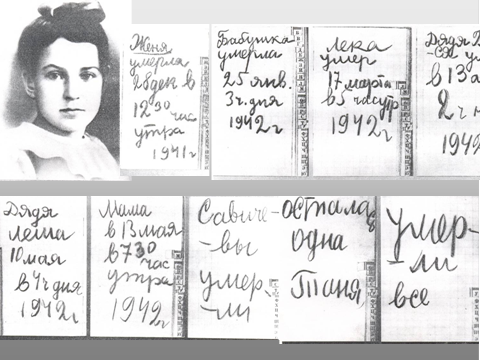 ЧтецКазалось, что конец земли,Но сквозь остывшую планетуНа Ленинград машины шли:Он жив еще. Он рядом где-то.На Ленинград! На Ленинград!Там на два дня осталось хлеба.Там матери под темным небомТолпой у булочной стоят.И было так: на всем ходуМашина задняя осела.Шофер вскочил, шофер на льду.«Ну так и есть – мотор заело».Ремонт на пять минут, пустяк.Поломка эта – не угроза,Да рук не разогнуть никак:Их на руке свело морозом.Чуть разогнешь – опять сведет.Стоять? А хлеб? Других дождаться?А хлеб – две тонны? Он спасетШестнадцать тысяч ленинградцев.И вот в бензине руки онСмочил, поджег их от мотора –И быстро двинулся ремонтВ пылающих руках шофера.Вперед! Как ноют волдыри,Примерзли к варежкам ладони,Но он доставит хлеб, пригонитК хлебопекарне – до зари.Шестнадцать тысяч матерейПайки получат на заре –Сто двадцать пять блокадных граммС огнем и кровью пополам.1 ведущийГолод и дети. Блокада и дети. Пожалуй, это самое большое преступление фашистов перед Ленинградом. Ленинградские дети! Они были мужественны и стойки. Вместе со взрослыми трудились, боролись и... учились! Учились, не смотря ни на что.ЧтецБыл год сорок второй.Меня шаталоОт голода,От горя,От тоски.Но шла весна,Ей дела было малоДо этих бед.Разбитый на куски,Как рафинад, сырой и ноздреватый,Под голубой Литейного пролет,Размеренно раскачивая латы,Шел по Неве Дороги жизни лед.И где-то там,Невы посередине,Я видал с Литейного мостаНа медленно качающейся льдине –Отчетливо –Подобие креста.А льдина подплывала,За быкамиПеред мостом замедлила разбег.Крестообразно –В стороны руками –Был в эту льдину впаян человек.Нет, не солдат, убитый под ДубровкойНа окаянном Невском «пятачке»,А мальчик,По-мальчишески неловкий,В ремесленном кургузом пиджачке.Как он погиб на Ладоге,Не знаю.Был пулей сбит или замерз в метель....по всем морям, подтаявшая с краю,Плывет под блеском всех ночных созвездий,Как в колыбели,На седой волне....Я видел мир.Я пол-Земли изъездил,И время душу раскрывало мне.Смеялись дети в Лондоне.ПлясалиВ Антафагасте школьники.А онВсе плыл и плыл в неведомые дали,Как тихий стонСквозь материнский сон.Землетрясенья встряхивали сушу.Вулканы притормаживали пыл.Ревели бомбы,И немели души.А он в хрустальной колыбели плыл.Моей душе покоя больше нету.Всегда, везде,Во сне и наяву,Пока я жив,Я с ним плыву по свету,Сквозь память человечества плыву.2 ведущая18 января 1943 года войска Волховского и Ленинградского фронтов после ожесточенных боев за каждый метр ленинградской земли соединились и прорвали блокаду. Окончательно блокада была снята через год 27 января 1944 года. Это была победа всего народа. Наши земляки, солдаты, воины с великой Лены и Олекмы сражались на берегах Невы. Тому свидетельство – братские могилы и истинность стихов... слов.ЧтецС рельсрукамиотдирали лед мы.Пар плясал над паровозной трубой.Песни прозолоченной ОлекмыПел солдат, сибирский зверобой.Зацветала дальняя Олекма.Золото червонное лилось,Вологодский ветер рвался в окна,Заглушая перестук колес.А за горизонтом 	Ладога лежала,А за Ладогой огромный город жил –На морозе душный от пожара,Втиснутый в кривые рубежи.Бомбили путь, да так, что шпалы в небо,Взрывные волны шли тяжелым ветром,Последней неблокадной пайкой хлебаНас в Волховстрое 	наградили щедро...Да, Маяковский, в толстых словарях таилось слово страшное: «Блокада».Я жду атаку в пулковском кювете.Направо – полыханье Ленинграда,Над полыханьем высохший балтийский ветер.1 ведущийЗимой 1943 года, когда только что прорвали блокаду, в Ленинград приехал английский журналист Александр Верт. Он ходил по городу, осматривал доты, амбразуры, баррикады, разбитые снарядами и бомбами дома. Разговаривал с людьми. И всем задавал один и тот же вопрос: «Как мог выстоять Ленинград?»...2 ведущая (чтец)Как мог выстоять Ленинград? Подвиг Ленинграда не в том, что люди умирали на голодном пайке. Это его трагедия. Подвиг Ленинграда в том, что люди находили в себе силы мечтать, работать, помогать слабым, учить детей. Сила Ленинграда была в том, что даже маленькие дети были мужественными людьми, как их родители и старшие товарищи.1 ведущий (чтец)Послушайте. В тяжелые месяцы первой блокадной зимы, академик архитектуры А.С. Никольский работал над проектами памятников, которые должны были увековечить подвиг защитников Ленинграда. Слабеющей от голода рукой он набрасывал эскизы триумфальных арок для встречи героев, которым еще предстояло разорвать блокадную петлю... Какая вера в победу!2 ведущая (чтец)Какая святая вера в победу! На Исаакиевской площади в здании Всесоюзного института растениеводства всю блокаду трудились ученые-биологи. Они умирали от голода, но свято берегли для будущих селекционеров уникальную коллекцию семян – гордость института, хлеб будущего. В городе не было топлива, но в Летнем саду не срубили ни единого дерева.1 ведущий (чтец)Подвигом были и стихи Ольги Бергольц, которые ежедневно звучали по радио, согревая души. Это и ошеломляющая музыка гениального Дмитрия Шостаковича. Премьера его знаменитой 7 симфонии транслировалась в прямом эфире по радио в блокадном городе. Ее слышали и гитлеровские офицеры у себя в окопах, частенько подключавшиеся на волну радио Ленинграда. «Разве можно победить народ, который пишет такую музыку» – писали они в своих письмах домой.  2 ведущаяВот что писала в то время американская газета «Нью Йорк Таймс». «Вряд ли в истории можно найти пример такой выдержки, которую проявили в течение столь длительного времени ленинградцы. Их подвиг будет записан в историю, как своего рода героический миф... Ленинград воплощает непобедимый дух народов России».ЧтецУ вечного огня!.. Я знаю, что хочу.Я, голову склоняя, гляжу в глаза огня и медленно шепчу:Всем сбившимся в пути, всем рухнувшим с коняДорогу освети, свет Вечного огня.ЧтецСвет Вечного огня, свет вечного костра, мы у тебя в долгу,В долгу за каждый вздох и прежде и теперь...И если я тебе не выплачу свой долг, тогда убей меняИ прокляни меня, жар вещего костра.Свет Вечного огня.С историей блокадного Ленинграда нас связывает не только участие наших земляков в его освобождении, но и люди, пережившие блокаду и затем связавшие свою судьбу с олекминской землей.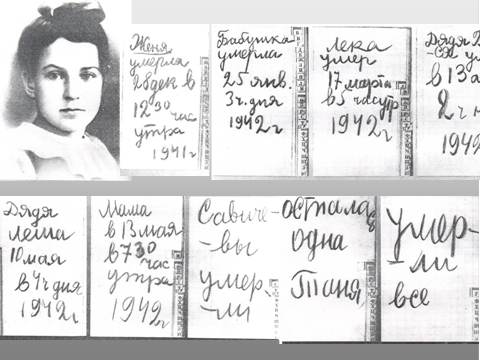 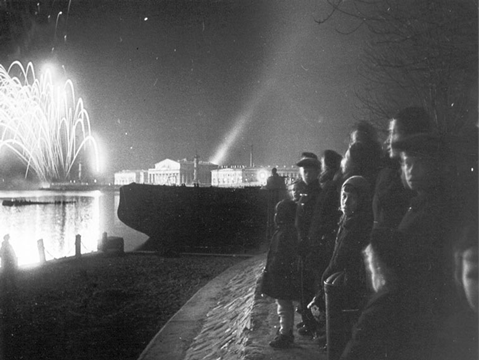 